БАШКОРТОСТАН        РЕСПУБЛИКАҺЫ                  РЕСПУБЛИКА           БАШКОРТОСТАН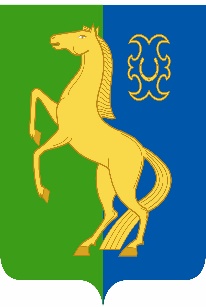 ЙӘРМӘКӘЙ  РАЙОНЫ   МУНИЦИПАЛЬ                             АДМИНИСТРАЦИЯ          СЕЛЬСКОГОРАЙОНЫНЫҢ   ИҪКЕ     СҮЛЛЕ   АУЫЛ                                ПОСЕЛЕНИЯ      СТАРОСУЛЛИНСКИЙСОВЕТЫ          АУЫЛ         БИЛӘМӘҺЕ                                               СЕЛЬСОВЕТ        МУНИЦИПАЛЬНОГО                 ХАКИМИӘТЕ                                                                       РАЙОНА     ЕРМЕКЕЕВСКИЙ     РАЙОН452195,   Иҫке Сүлле аулы,    Уҙәк  урамы,  84                                            452195, с. Старые Сулли, ул. Центральная.84тел.  2 – 63 – 73                                                                            тел.  2 – 63 – 73__________________________________________________________________________________________________________________ҠАРАР                                              № 13                             ПОСТАНОВЛЕНИЕ21 февраль 2024 й.	                                                                    21 февраля 2024 г.О проведении пожарно-профилактической операции «Жилище-2024» 
на территории сельского поселения Старосуллинский сельсоветРуководствуясь Федеральным законом от 21 декабря 1994 г. № 69-ФЗ в редакции от 22.12.2020 г. «О пожарной безопасности»,  п. 7 части 1 статьи 15 Федерального закона от 06.10.2003 года № 131-ФЗ « Об общих принципах организации местного самоуправления в Российской Федерации», в целях  предупреждения пожаров в местах проживания людей, а также проведения комплекса превентивных мер по недопущению пожаров, минимизации материальных и социальных потерь, повышения уровня противопожарной защиты  объектов жилого сектора, ПОСТАНОВЛЯЮ:     1. Провести   на территории сельского поселения Старосуллинский сельсовет муниципального района Ермекеевский район пожарно-профилактическую операцию «Жилище-2024».     2. Утвердить план мероприятий по проведению пожарно-профилактической операции «Жилище-2024» (Приложение).     3. Рекомендовать  профилактической группе по пожарной безопасности (согласно распоряжения главы сельского поселения Старосуллинский сельсовет № 1 от 21.02.2024 г.):- проводить подворные обходы жилищ граждан в целях проверки противопожарного состояния жилых домов и надворных построек, в первую очередь мест проживания взятых на учет малоимущих одиноких престарелых граждан и инвалидов, многодетных семей, а также лиц, сколнных к злоупотребления алкоголем;   - ежеквартально проводить целевые рейды по проверке противопожарного состояния мест проживания граждан с обучением населения мерам пожарной безопасности с вручением соответствующих предложений.  4. Ответственному за обеспечение противопожарной безопасности, ГО и ЧС на территории сельского поселения Старосуллинский сельсовет управляющему делами Антонову Н.В. ежемесячно до 01 числа следующего месяца предоставлять отчет о проделанной работе в Белебеевский межрайонный отдел  надзорной деятельности и профилактической работы УНД и ПР ГУ МЧС России по РБ.     5. Контроль  за выполнением настоящего постановления оставляю за собой.Глава сельского поселения                                          Р.Х.Абдуллин                                                                          Приложение                                                                                       к постановлению главы сельского                                                                                       поселения Старосуллинскийсельсовет                                                                                       муниципального района Ермекеевский                                                                                       район Республики Башкортостан                                                                                       от «21» февраля 2024 г. № 13План мероприятийпо проведению пожарно-профилактической операции «Жилище-2024»Управляющий делами                                             Н.В.Антонов№  п/пНаименование мероприятияСрок исполлненияОтветственные1Провести совещание с руководителями учреждений о проведении пожарно-профилактической операции «Жилище-2024»До 29 февраляГлава сельского поселения и Профилактическая группа по пожарной безопасности2В зимний период организовать очистку дорог, подъездов к зданиям и водоисточникам.ноябрь-апрельГлава сельского поселения, руководители учреждений (по согласованию)3Откорректировать списки малоимущих граждан, одиноких пенсионеров и инвалидов, многодетных и  неблагополучных семей, провести обследования мест проживания данных категорий граждан с вручением предложений об устранеении выявленных нарушений требований пожарной безопасности.Январь-февральУправляющий делами сельского поселения. Председатели общественных комиссийСтаросты населенных пунктов(по согласованию)4Провести обучение мерам первичной пожарной безопасности по месту жительства под роспись.В течение годаУправляющий делами сельского поселения и профилактическая группа по пожарной безопасности5Организовать совместно с общественными комиссиями подворные обходы жилищ граждан, в целях проверки противопожарного состояния жилых домов и надворных построек.В течение годаУправляющий делами сельского поселения. Председатели общественных комиссий (по согласованию)6Организовать в учреждениях образования беседы с родителями и детьми о мерах пожарной безопасности. Проводить кинолектории, викторины, конкурсы детского творчества на  противопожарную тематику.  Активизировать работу кружков «Дружина юных пожарных»В течение годаРуководители учреждений образования (по согласованию)7Ежемесячно предоставлять отчет о проделанной работе.Ежемесячно до 01 числа следующего месяцаУправляющий делами сельского поселения.8Проведение месячника пожарной безопасностимайГлава сельского поселения, руководители учреждений (по согласованию)9Проведение совместных рейдов (с отделами администрации района, членами пожарной части Ермекеевского района) В течение годаГлава сельского поселения, руководители учреждений (по согласованию)